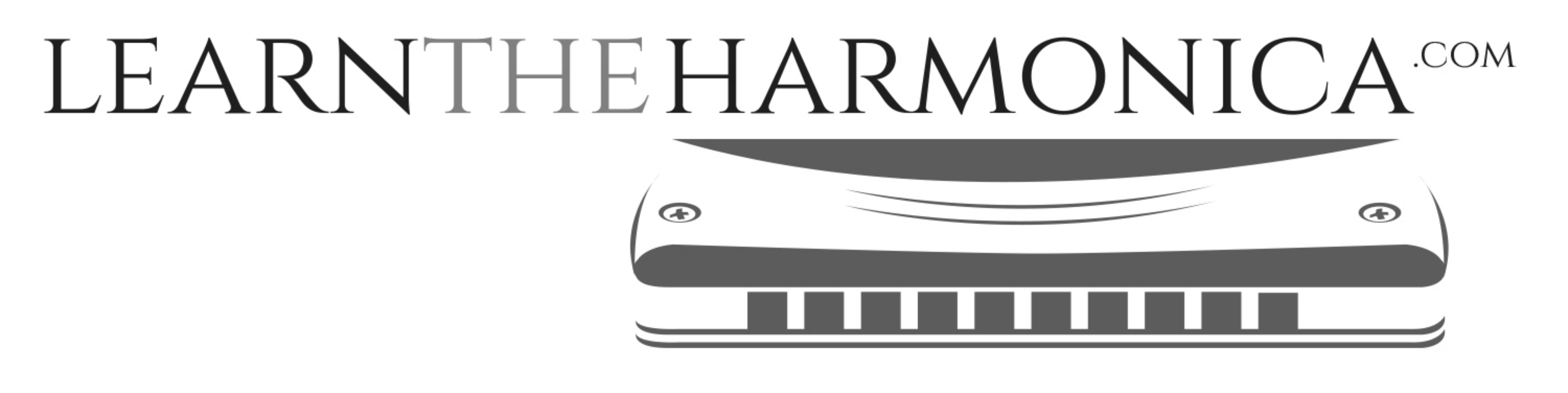 Midnight Cowboy (Toots Thielemans)Tabbed for diatonic harmonica by Liam WardKey: C (C harmonica in 1st position)-4     4  -3  -2  -3/  -3// -2  -2//  (x4)-2  -2   -3//   -2   -2   -2//   2  -2//4   4   4   4   4  -4/  4  -3-2  -2  -2   -3//   -2   -2   -2//   2  -2//4  4   4  4  4  -4/  4  -45   4  4  4  4  -4    4*4   4   4   4    -3-2  -2   -3//   -2   -2   -2//   2  -2//-2        -2//  -2-2        -2//  -2
-4     4  -3  -2  -3/  -3// -2  -2//-3///  -2   -2//   1*   -2//(x2)5   4  4  4  4  -4 4*
4  4   4  4 -3
-4     4  -3  -2  -3/  -3// -2  -2//[repeats to fade out]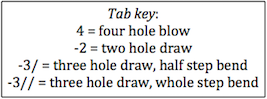 